October 23rd, 2021 / 23 octobre 2021Organized by/organisé par: Bernice MacNaughton High School Location: Bernice MacNaughton High School999 St. George Blvd., Moncton, NBPark in parking lot behind school / Se garer au stationnement derrière l’écoleMeet Director / Directeur de la rencontre: John Bryden john.bryden@nbed.nb.ca 856-3469 / 380-9801COVID-19 ProtocolsVaccination : 
All coaches & officials must be fully vaccinated or be school or school district GNB employees undergoing regular sentinel testing and masking.  Students who are fully vaccinated are able to participate in NBIAA activities and are permitted to participate as soon as they receive their second vaccine.  Students born between July 1st to Dec 31st, 2009 would need to have their 1st vaccine by October 2nd to continue participating and will have until October 31st to receive their 2nd vaccine.  Proof of vaccination for coaches and student must be shown to school administration or delegate. Tous les entraîneurs et les officiels doivent être entièrement vaccinés ou être des employés du GNB avec le personnel scolaire ou des districts scolaires qui devront se faire dépister régulièrement et porter un masque. Les élèves qui sont entièrement vaccinés peuvent participer aux activités de l'ASINB et sont autorisés à participer dès qu'ils reçoivent leur deuxième vaccin.  Les élèves nés entre le 1er juillet et le 31 décembre 2009 devront avoir reçu leur premier vaccin avant le 2 octobre pour continuer à participer et auront jusqu'au 31 octobre pour recevoir leur deuxième vaccin.  Les preuves de vaccination des entraîneurs et des élèves doivent être présentées à l'administration de l'école ou à son délégué.When arriving at the venue, please ensure you are following all physical distancing requirements set out (check-in/bib pick-up, spectator viewing) En arrivant sur le site, veuillez vous assurer de respecter toutes les exigences de distance physique énoncées (enregistrement / retrait des dossards, visualisation par les spectateurs)Athletes and Coaches are able to walk the course prior to the beginning of the first event provided they maintain a physical distance of 2 metres at all times and are wearing a face covering. Les athlètes et les entraîneurs peuvent marcher sur le parcours avant le début de la première épreuve à condition qu'ils maintiennent une distance physique de 2 mètres en tout temps et qu'ils portent un masque.Athletes are required to remain with their own teams until called to run (Team bubble) Les athlètes sont tenus de rester avec leurs propres équipes jusqu'à ce qu'ils soient appelés à courir (bulle d'équipe)Masks are required by Coaches and Athletes when approaching the registration desk.  Les masques sont requis par les entraîneurs et les athlètes à l'approche du bureau d'inscription.Masks and Physical distancing (2 metres) are encouraged. Let’s do our best to take care of one another. Les masques et la distanciation physique (2 mètres) sont encouragés. Faisons de notre mieux pour prendre soin les uns des autres.Other precautions may be added on event day pending public health guidelines and recommendations. D'autres précautions peuvent être ajoutées le jour de l'événement en attendant les directives et recommandations de santé publique.COURSE MAPS / CARTES DES COURS 4 Km Route Map /4 Km plan de route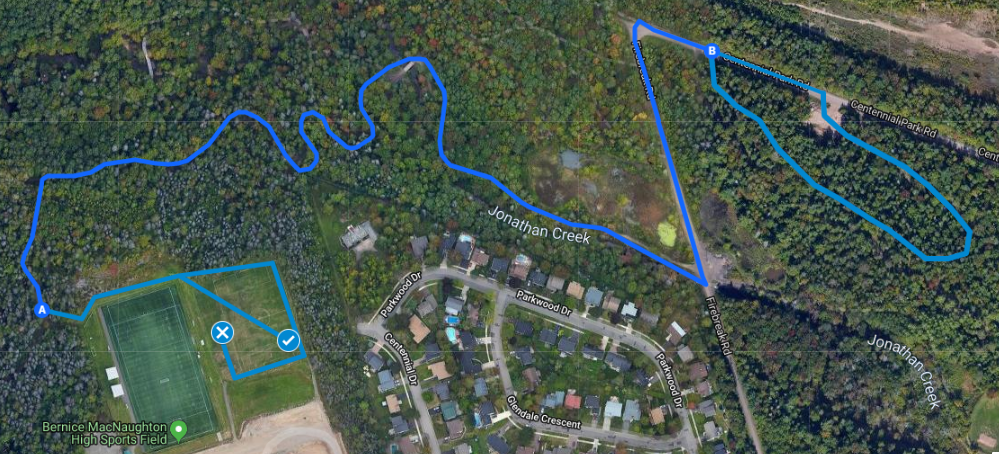 5 Km Route Map (2 laps) / 5 Km plan de route (2 tours)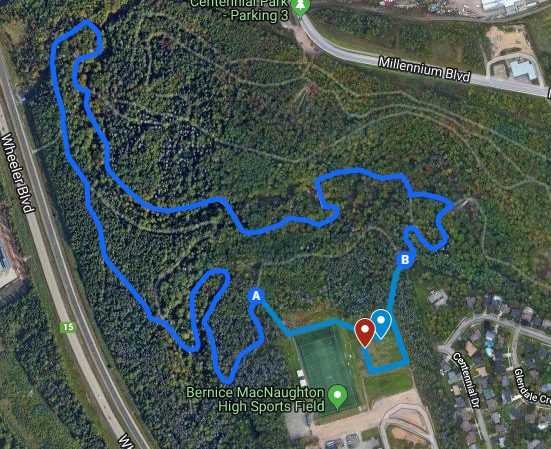 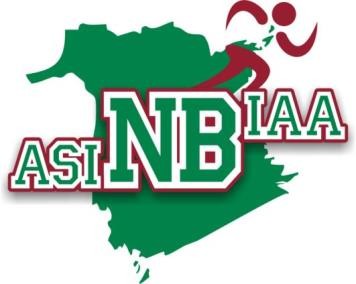 NBIAA North-East Regional Cross Country MeetChampionnat régionaux de l’ASINB de Cross-Country du Nord-EstRegistration to be completed online through ANB by midnight Tuesday, October 19th, 2021 at: 
NBIAA North-East Regionals Cross Country Online Registration | TrackieReg *late registrations will not be acceptedCoaches must pick up the numbers and pay the registration fee no later than 11:30 am on the day of the event.Registration is $10 per athlete. Make cheques payable to Bernice MacNaughton High SchoolSchools may enter up to 7 athletes in each of the four categories.A school identified uniform / jersey is required when competing.By-Law, Article 1, Section 3Cross country individuals who fail to compete in all regional or provincial obligations may be suspended from participating for that school year and the next year and the school may be fined $20 per athlete to a maximum of$200.L’inscription doit se faire en ligne par ANB avant minuit le 19 octobre 2021 au site :
Inscription en ligne pour Championnat régional nord-est de l'ASINB Cross Country | TrackieReg*les inscriptions en retard ne seront pas acceptéesLes entraineurs doivent ramasser les numéros et payer les frais d’inscription au plus tard à 11 h 30 le jour de la compétition.L’inscription est de 10 $ par athlète. Les chèques doivent être faits à l’ordre de l’école secondaire Bernice MacNaughton.Les équipes peuvent inscrire jusqu’à 7 athlètes par catégorie.Il faut porter un maillot d’identification de l’école lors des compétitions.Règlements administratifs, Article 1, Paragraphe 3À défaut de prendre part à toutes les épreuves régionales et provinciales conformément à leurs obligations, les athlètes de cross-country risquent d'être suspendus de toute participation pour l'année scolaire en cours et pour l'année suivante. L'école pourrait également recevoir une amende de 20 $ par athlète jusqu'à concurrence de 200 $.Event start timeEvent start timeL’heure du début de courseL’heure du début de course10:30 am / 10 h 3012:00 pm / 12 h 00Course walk / Marche du parkour & Coach meeting / rٞéunionJunior Girls / Filles JuniorCourse walk / Marche du parkour & Coach meeting / rٞéunionJunior Girls / Filles Junior4000m12:35 pm / 12 h 35Junior Boys / Garçons JuniorJunior Boys / Garçons Junior4000m1:05 pm / 1 h 05Senior Girls / Filles SéniorSenior Girls / Filles Sénior5000m1:45 pm / 1 h 45Senior Boys / Garçons SéniorSenior Boys / Garçons Sénior5000m